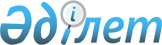 "Азаматтардың жекелеген санаттарына амбулаториялық емделу кезiнде дәрiлiк заттарды жергілікті бюджет қаражаты есебінен қосымша тегін беру туралы" облыстық мәслихаттың 2013 жылғы 11 желтоқсандағы № 171 шешіміне өзгерістер енгізу туралыАқтөбе облыстық мәслихатының 2016 жылғы 17 тамыздағы № 55 шешімі. Ақтөбе облысының Әділет департаментінде 2016 жылғы 7 қыркүйекте № 5049 болып тіркелді      РҚАО ескертпесі.

      Құжаттың мәтінінде түпнұсқаның пунктуациясы мен орфографиясы сақталған.

      "Халық денсаулығы және денсаулық сақтау жүйесі туралы" Қазақстан Республикасының 2009 жылғы 18 қыркүйектегі Кодексінің 9-бабының 1-тармағының 5) тармақшасына, "Қазақстан Республикасындағы жергілікті мемлекеттік басқару және өзін-өзі басқару туралы" Қазақстан Республикасының 2001 жылғы 23 қаңтардағы Заңының 6-бабының 1-тармағының 15) тармақшасына сәйкес Ақтөбе облыстық мәслихаты ШЕШІМ ҚАБЫЛДАДЫ:

      1. "Азаматтардың жекелеген санаттарына амбулаториялық емделу кезінде дәрілік заттарды жергілікті бюджет қаражаты есебінен қосымша тегін беру туралы" облыстық мәслихаттың 2013 жылғы 11 желтоқсандағы № 171 шешіміне (Нормативтік құқықтық актілерді мемлекеттік тіркеу тізілімінде № 3725 тіркелген, 2013 жылғы 31 желтоқсанда "Әділет" ақпараттық-құқықтық жүйеде жарияланған) мынадай өзгерістер енгізілсін:

      осы шешімнің қосымшасына сәйкес, көрсетілген шешімге қосымша жаңа редакцияда жазылсын.

      2. Осы шешім оның алғашқы ресми жарияланған күнінен кейін күнтізбелік он күн өткен соң қолданысқа енгізіледі.

 Азаматтардың жекелеген санаттарына амбулаториялық емделу кезiнде жергілікті бюджет қаражаты есебінен тегін берілетін қосымша дәрiлiк заттар
					© 2012. Қазақстан Республикасы Әділет министрлігінің «Қазақстан Республикасының Заңнама және құқықтық ақпарат институты» ШЖҚ РМК
				
      Облыстық мәслихаттың сессия төрағасы 

С. ІЗІМБЕТОВ

      Облыстық мәслихаттың хатшысы 

С. ҚАЛДЫҒҰЛОВА
2016 жылғы 17 тамыздағы № 55 oблыстық мәслихаттың шешіміне қосымша2013 жылғы 11 желтоқсандағы № 171 облыстық мәслихаттың шешіміне қосымша№

Дәрiлiк заттардың атауы (шығару нысаны)

Аурулар

Халық санаты

1.

Бозентан, таблетка, қабықпен жабылған 125 мг 

өкпе артериялық гипертензиясы

диспансерлік есепте тұрған барлық санаттар

2.

Силденафил, таблетка, 20 мг, таблетка, қабықпен жабылған 50 мг, 100 мг, пленкалық қабықпен жабылған 25 мг, 50 мг, 100 мг 

өкпе артериялық гипертензиясы

диспансерлік есепте тұрған барлық санаттар

3.

Метилпреднизолон, таблетка, 4 мг, 16 мг 

жүйелі склеродермия

диспансерлік есепте тұрған барлық санаттар

4.

Пеницилламин, таблетка, 250 мг

жүйелі склеродермия

диспансерлік есепте тұрған барлық санаттар

5.

Метотрексат, егуге арналған ерітінді 10 мг/мл 2 мл

жүйелі склеродермия

диспансерлік есепте тұрған барлық санаттар

6.

Кларитромицин, таблетка, 250 мг 

жалпы түрленгішті иммундық жетіспеушілігі

диспансерлік есепте тұрған барлық санаттар

7.

Итраконазол, ішуге арналған ерітінді, 10 мг/мл 150 мл

жалпы түрленгішті иммундық жетіспеушілігі

диспансерлік есепте тұрған барлық санаттар

8.

Телбивудин, таблетка, пленкалық қабықпен жабылған, 600 мг 

вирустық гепатит В нәтижесіндегі бауыр циррозы

диспансерлік есепте тұрған барлық санаттар

9.

Прамипексол, бақылаулы шығарылуымен ұзақ босатылатын таблетка 0,375 мг, 0,75 мг, 1,5 мг, 3 мг 

Паркинсон ауруы

диспансерлік есепте тұрған барлық санаттар

10.

Инфликсимаб, ұнтақ, көктамырішілік енгізу үшін ерітінді дайындауға арналған лиофилденген 100 мг

созылмалы бейспецификалы ойықжаралы колит және Бехчет ауруы

диспансерлік есепте тұрған барлық санаттар

11.

Панкреатин, шағын микросферадан тұратын ішекте еритін қабықтағы капсула, 150 мг

туа біткен бауыр фиброзы

диспансерлік есепте тұрған барлық санаттар

12.

Адеметионин, таблетка, ішекте еритін қабықпен жабылған, 400 мг, инъекциялық ерітінді дайындауға арналған лиофилденген ұнтақ, 400 мг

туа біткен бауыр фиброзы

диспансерлік есепте тұрған барлық санаттар

13.

Урсодезоксихол қышқылы, капсула, 250 мг

туа біткен бауыр фиброзы

диспансерлік есепте тұрған барлық санаттар

14.

Вандетаниб, таблетка, қабықпен жабылған, 300 мг

қалқанша безінің медулярлық ісігі

диспансерлік есепте тұрған барлық санаттар

15.

Ибандрон қышқылы, қапшықпен оралған таблетка, 150 мг 

арқалық мидің травматикалық ауруы

диспансерлік есепте тұрған барлық санаттар

16.

Элтромбопаг, таблетка, 50 мг

апластикалық анемия

диспансерлік есепте тұрған барлық санаттар

17.

Леналидомид, капсула, 25 мг

көптеген миелома

диспансерлік есепте тұрған барлық санаттар

18.

Тенофовир, таблетка пленкалық қабықпен жабылған, 300 мг

В гепатиті

диспансерлік есепте тұрған барлық санаттар

19.

Семипревир, таблетка, 150 мг

С гепатиті

диспансерлік есепте тұрған барлық санаттар

20.

Адеметионин, таблетка, ішекте еритін қабықпен жабылған, 400 мг, инъекциялық ерітінді дайындауға арналған лиофилденген ұнтақ, 400 мг

кистоздық фиброз (муковисцидоз)

диспансерлік есепте тұрған балалар

21.

Урсодезоксихол қышқылы, капсула, 250 мг

кистоздық фиброз (муковисцидоз)

диспансерлік есепте тұрған балалар

22.

Тобрамицин, ингаляцияға арналған ерітінді, 75 мг/мл 4 мл 

кистоздық фиброз (муковисцидоз)

диспансерлік есепте тұрған балалар

23.

Колистиметат натрия, ингаляцияға арналған ерітінді, 1 млн.бірл. 

кистоздық фиброз (муковисцидоз)

диспансерлік есепте тұрған балалар

24.

Тоцилизумаб, сауыттағы инфузиялық ерітінді дайындауға арналған концентрат 400 мг/20 мл, 200 мг/10 мл, 80 мг/4 мл

ювенилдық артрит

диспансерлік есепте тұрған балалар

25.

Этанерцепт, тері астына егуге арналған ерітінді, 25 мг

ювенилдық артрит

диспансерлік есепте тұрған балалар

26.

Изотретионин, капсула, 20 мг 

нейробластома

диспансерлік есепте тұрған балалар

27.

Циклоспорин, ішке ішетін ерітіндісі, 50 мл

күшею гломеру-лярлық ауру

диспансерлік есепте тұрған балалар

28.

Адам иммуноглобулині, теріастыға егуге арналған ерітіндісі, 165 мг/мл

алғашқы иммунодифицит

диспансерлік есепте тұрған балалар

29.

Урсодезоксихол қышқылы, капсула, 250 мг 

лейкоз

диспансерлік есепте тұрған балалар

30.

Диазоксид, капсула, 25 мг

туа біткен гиперинсулинизм

диспансерлік есепте тұрған балалар

31.

Ритуксимаб, көктамырға егуге арналған ерітінді жасайтын концентрат, 500 мг

склеродермия мен жүйелі қызыл жегі ауруымен байланысты ювенильдіқ дерматомикоз

диспансерлік есепте тұрған балалар

32.

Дефибротид, егуге арналған ерітінді, 2,5 мг

жіті миелобластық лейкоз

диспансерлік есепте тұрған балалар

33.

Бетагистин дигидрохлориді, таблетка, 8 мг, 16 мг, 24 мг 

жүйке жүйесі аурулары

Ұлы Отан соғысына қатысушылар - бiрiншi дүниежүзiлiк, азамат және Ұлы Отан соғыстары кезеңiнде, сондай-ақ бұрынғы КСР Одағын қорғау жөнiндегi басқа да ұрыс операциялары кезiнде майдандағы армия флот құрамына кiрген бөлiмдерде, штабтар мен мекемелерде қызмет еткен әскери қызметшiлер, азамат және Ұлы Отан соғыстарының партизандары мен астыртын күрес жүргiзушiлерi соғысқа қатысушылар;

Ұлы Отан соғысының мүгедектері – Бiрiншi дүниежүзiлiк, азамат және Ұлы Отан соғыстарында майдандағы армия мен флоттың әскери қызметшiлерi, партизандар мен астыртын күрес жүргiзушiлер қатарында болған адамдар, сондайақ бiрiншi дүниежүзiлiк, азамат және Ұлы Отан соғыстары кезiнде майданда, ұрыс қимылдары жүргiзiлген аудандарда, майдан маңындағы темiр жол учаскелерiнде, қорғаныс шептерiн, әскеритеңiз базалары мен аэродромдар салу кезiнде жаралануы, контузия алуы, зақымдануы немесе ауруға шалдығуы салдарынан мүгедек болған әрi зейнетақымен қамсыздандырылуы жағынан әскери қызметшiлерге теңестiрiлген жұмысшылар мен қызметшiлер;

басқа мемлекеттің аумағындағы жауынгер әрекет ететін қатысушылар, дәл жаттығу жиындарына шақырылып, ұрыс қимылдары жүрiп жатқан кезде Ауғанстанға жiберiлген әскери мiндеттiлер;

ұрыс қимылдары жүрiп жатқан осы елге жүк жеткiзу үшiн Ауғанстанға жiберiлген автомобиль батальондары-ның әскери қызметшiлерi;

бұрынғы КСР Одағының аумағынан Ауғанстанға жауынгерлiк тапсырма-ларды орындау үшiн ұшулар жасаған ұшу құрамының әскери қызметшiлерi;

Ауғанстандағы кеңес әскери құрамына қызмет көрсеткен жараланған, контузия алған немесе зақымданған, яки ұрыс қимылдарын қамтамасыз етуге қатысқаны үшiн бұрынғы КСР Одағының ордендерiмен және медаль-дерiмен наградталған жұмысшылар мен қызмет-шiлер;

1986-1987 жылдары Чернобыль АЭС-iндегi апаттың зардаптарын жоюға қатысқан адамдар;

басқа да радиациялық апаттар мен авариялардың зардаптарын жоюға қатысқан, сондай-ақ ядро-лық сынақтар мен жаттығуларға тiкелей қатыс-қан адамдар (Семей ЯП).

34.

Циннаризин, таблетка, 25мг

жүйке жүйесі аурулары

Ұлы Отан соғысына қатысушылар - бiрiншi дүниежүзiлiк, азамат және Ұлы Отан соғыстары кезеңiнде, сондай-ақ бұрынғы КСР Одағын қорғау жөнiндегi басқа да ұрыс операциялары кезiнде майдандағы армия флот құрамына кiрген бөлiмдерде, штабтар мен мекемелерде қызмет еткен әскери қызметшiлер, азамат және Ұлы Отан соғыстарының партизандары мен астыртын күрес жүргiзушiлерi соғысқа қатысушылар;

Ұлы Отан соғысының мүгедектері – Бiрiншi дүниежүзiлiк, азамат және Ұлы Отан соғыстарында майдандағы армия мен флоттың әскери қызметшiлерi, партизандар мен астыртын күрес жүргiзушiлер қатарында болған адамдар, сондайақ бiрiншi дүниежүзiлiк, азамат және Ұлы Отан соғыстары кезiнде майданда, ұрыс қимылдары жүргiзiлген аудандарда, майдан маңындағы темiр жол учаскелерiнде, қорғаныс шептерiн, әскеритеңiз базалары мен аэродромдар салу кезiнде жаралануы, контузия алуы, зақымдануы немесе ауруға шалдығуы салдарынан мүгедек болған әрi зейнетақымен қамсыздандырылуы жағынан әскери қызметшiлерге теңестiрiлген жұмысшылар мен қызметшiлер;

басқа мемлекеттің аумағындағы жауынгер әрекет ететін қатысушылар, дәл жаттығу жиындарына шақырылып, ұрыс қимылдары жүрiп жатқан кезде Ауғанстанға жiберiлген әскери мiндеттiлер;

ұрыс қимылдары жүрiп жатқан осы елге жүк жеткiзу үшiн Ауғанстанға жiберiлген автомобиль батальондары-ның әскери қызметшiлерi;

бұрынғы КСР Одағының аумағынан Ауғанстанға жауынгерлiк тапсырма-ларды орындау үшiн ұшулар жасаған ұшу құрамының әскери қызметшiлерi;

Ауғанстандағы кеңес әскери құрамына қызмет көрсеткен жараланған, контузия алған немесе зақымданған, яки ұрыс қимылдарын қамтамасыз етуге қатысқаны үшiн бұрынғы КСР Одағының ордендерiмен және медаль-дерiмен наградталған жұмысшылар мен қызмет-шiлер;

1986-1987 жылдары Чернобыль АЭС-iндегi апаттың зардаптарын жоюға қатысқан адамдар;

басқа да радиациялық апаттар мен авариялардың зардаптарын жоюға қатысқан, сондай-ақ ядро-лық сынақтар мен жаттығуларға тiкелей қатыс-қан адамдар (Семей ЯП).

35.

Пирацетам, таблетка, капсула, 400 мг, 800 мг, 1200 мг

жүйке жүйесі аурулары

Ұлы Отан соғысына қатысушылар - бiрiншi дүниежүзiлiк, азамат және Ұлы Отан соғыстары кезеңiнде, сондай-ақ бұрынғы КСР Одағын қорғау жөнiндегi басқа да ұрыс операциялары кезiнде майдандағы армия флот құрамына кiрген бөлiмдерде, штабтар мен мекемелерде қызмет еткен әскери қызметшiлер, азамат және Ұлы Отан соғыстарының партизандары мен астыртын күрес жүргiзушiлерi соғысқа қатысушылар;

Ұлы Отан соғысының мүгедектері – Бiрiншi дүниежүзiлiк, азамат және Ұлы Отан соғыстарында майдандағы армия мен флоттың әскери қызметшiлерi, партизандар мен астыртын күрес жүргiзушiлер қатарында болған адамдар, сондайақ бiрiншi дүниежүзiлiк, азамат және Ұлы Отан соғыстары кезiнде майданда, ұрыс қимылдары жүргiзiлген аудандарда, майдан маңындағы темiр жол учаскелерiнде, қорғаныс шептерiн, әскеритеңiз базалары мен аэродромдар салу кезiнде жаралануы, контузия алуы, зақымдануы немесе ауруға шалдығуы салдарынан мүгедек болған әрi зейнетақымен қамсыздандырылуы жағынан әскери қызметшiлерге теңестiрiлген жұмысшылар мен қызметшiлер;

басқа мемлекеттің аумағындағы жауынгер әрекет ететін қатысушылар, дәл жаттығу жиындарына шақырылып, ұрыс қимылдары жүрiп жатқан кезде Ауғанстанға жiберiлген әскери мiндеттiлер;

ұрыс қимылдары жүрiп жатқан осы елге жүк жеткiзу үшiн Ауғанстанға жiберiлген автомобиль батальондары-ның әскери қызметшiлерi;

бұрынғы КСР Одағының аумағынан Ауғанстанға жауынгерлiк тапсырма-ларды орындау үшiн ұшулар жасаған ұшу құрамының әскери қызметшiлерi;

Ауғанстандағы кеңес әскери құрамына қызмет көрсеткен жараланған, контузия алған немесе зақымданған, яки ұрыс қимылдарын қамтамасыз етуге қатысқаны үшiн бұрынғы КСР Одағының ордендерiмен және медаль-дерiмен наградталған жұмысшылар мен қызмет-шiлер;

1986-1987 жылдары Чернобыль АЭС-iндегi апаттың зардаптарын жоюға қатысқан адамдар;

басқа да радиациялық апаттар мен авариялардың зардаптарын жоюға қатысқан, сондай-ақ ядро-лық сынақтар мен жаттығуларға тiкелей қатыс-қан адамдар (Семей ЯП).

36.

Пентоксифиллин, таблетка, 400 мг 

жүйке жүйесі аурулары

Ұлы Отан соғысына қатысушылар - бiрiншi дүниежүзiлiк, азамат және Ұлы Отан соғыстары кезеңiнде, сондай-ақ бұрынғы КСР Одағын қорғау жөнiндегi басқа да ұрыс операциялары кезiнде майдандағы армия флот құрамына кiрген бөлiмдерде, штабтар мен мекемелерде қызмет еткен әскери қызметшiлер, азамат және Ұлы Отан соғыстарының партизандары мен астыртын күрес жүргiзушiлерi соғысқа қатысушылар;

Ұлы Отан соғысының мүгедектері – Бiрiншi дүниежүзiлiк, азамат және Ұлы Отан соғыстарында майдандағы армия мен флоттың әскери қызметшiлерi, партизандар мен астыртын күрес жүргiзушiлер қатарында болған адамдар, сондайақ бiрiншi дүниежүзiлiк, азамат және Ұлы Отан соғыстары кезiнде майданда, ұрыс қимылдары жүргiзiлген аудандарда, майдан маңындағы темiр жол учаскелерiнде, қорғаныс шептерiн, әскеритеңiз базалары мен аэродромдар салу кезiнде жаралануы, контузия алуы, зақымдануы немесе ауруға шалдығуы салдарынан мүгедек болған әрi зейнетақымен қамсыздандырылуы жағынан әскери қызметшiлерге теңестiрiлген жұмысшылар мен қызметшiлер;

басқа мемлекеттің аумағындағы жауынгер әрекет ететін қатысушылар, дәл жаттығу жиындарына шақырылып, ұрыс қимылдары жүрiп жатқан кезде Ауғанстанға жiберiлген әскери мiндеттiлер;

ұрыс қимылдары жүрiп жатқан осы елге жүк жеткiзу үшiн Ауғанстанға жiберiлген автомобиль батальондары-ның әскери қызметшiлерi;

бұрынғы КСР Одағының аумағынан Ауғанстанға жауынгерлiк тапсырма-ларды орындау үшiн ұшулар жасаған ұшу құрамының әскери қызметшiлерi;

Ауғанстандағы кеңес әскери құрамына қызмет көрсеткен жараланған, контузия алған немесе зақымданған, яки ұрыс қимылдарын қамтамасыз етуге қатысқаны үшiн бұрынғы КСР Одағының ордендерiмен және медаль-дерiмен наградталған жұмысшылар мен қызмет-шiлер;

1986-1987 жылдары Чернобыль АЭС-iндегi апаттың зардаптарын жоюға қатысқан адамдар;

басқа да радиациялық апаттар мен авариялардың зардаптарын жоюға қатысқан, сондай-ақ ядро-лық сынақтар мен жаттығуларға тiкелей қатыс-қан адамдар (Семей ЯП).

37.

Зопиклон, таблетка, 7,5 мг

жүйке жүйесі аурулары

Ұлы Отан соғысына қатысушылар - бiрiншi дүниежүзiлiк, азамат және Ұлы Отан соғыстары кезеңiнде, сондай-ақ бұрынғы КСР Одағын қорғау жөнiндегi басқа да ұрыс операциялары кезiнде майдандағы армия флот құрамына кiрген бөлiмдерде, штабтар мен мекемелерде қызмет еткен әскери қызметшiлер, азамат және Ұлы Отан соғыстарының партизандары мен астыртын күрес жүргiзушiлерi соғысқа қатысушылар;

Ұлы Отан соғысының мүгедектері – Бiрiншi дүниежүзiлiк, азамат және Ұлы Отан соғыстарында майдандағы армия мен флоттың әскери қызметшiлерi, партизандар мен астыртын күрес жүргiзушiлер қатарында болған адамдар, сондайақ бiрiншi дүниежүзiлiк, азамат және Ұлы Отан соғыстары кезiнде майданда, ұрыс қимылдары жүргiзiлген аудандарда, майдан маңындағы темiр жол учаскелерiнде, қорғаныс шептерiн, әскеритеңiз базалары мен аэродромдар салу кезiнде жаралануы, контузия алуы, зақымдануы немесе ауруға шалдығуы салдарынан мүгедек болған әрi зейнетақымен қамсыздандырылуы жағынан әскери қызметшiлерге теңестiрiлген жұмысшылар мен қызметшiлер;

басқа мемлекеттің аумағындағы жауынгер әрекет ететін қатысушылар, дәл жаттығу жиындарына шақырылып, ұрыс қимылдары жүрiп жатқан кезде Ауғанстанға жiберiлген әскери мiндеттiлер;

ұрыс қимылдары жүрiп жатқан осы елге жүк жеткiзу үшiн Ауғанстанға жiберiлген автомобиль батальондары-ның әскери қызметшiлерi;

бұрынғы КСР Одағының аумағынан Ауғанстанға жауынгерлiк тапсырма-ларды орындау үшiн ұшулар жасаған ұшу құрамының әскери қызметшiлерi;

Ауғанстандағы кеңес әскери құрамына қызмет көрсеткен жараланған, контузия алған немесе зақымданған, яки ұрыс қимылдарын қамтамасыз етуге қатысқаны үшiн бұрынғы КСР Одағының ордендерiмен және медаль-дерiмен наградталған жұмысшылар мен қызмет-шiлер;

1986-1987 жылдары Чернобыль АЭС-iндегi апаттың зардаптарын жоюға қатысқан адамдар;

басқа да радиациялық апаттар мен авариялардың зардаптарын жоюға қатысқан, сондай-ақ ядро-лық сынақтар мен жаттығуларға тiкелей қатыс-қан адамдар (Семей ЯП).

38.

Тофизопам, таблетка, 50 мг

жүйке жүйесі аурулары

Ұлы Отан соғысына қатысушылар - бiрiншi дүниежүзiлiк, азамат және Ұлы Отан соғыстары кезеңiнде, сондай-ақ бұрынғы КСР Одағын қорғау жөнiндегi басқа да ұрыс операциялары кезiнде майдандағы армия флот құрамына кiрген бөлiмдерде, штабтар мен мекемелерде қызмет еткен әскери қызметшiлер, азамат және Ұлы Отан соғыстарының партизандары мен астыртын күрес жүргiзушiлерi соғысқа қатысушылар;

Ұлы Отан соғысының мүгедектері – Бiрiншi дүниежүзiлiк, азамат және Ұлы Отан соғыстарында майдандағы армия мен флоттың әскери қызметшiлерi, партизандар мен астыртын күрес жүргiзушiлер қатарында болған адамдар, сондайақ бiрiншi дүниежүзiлiк, азамат және Ұлы Отан соғыстары кезiнде майданда, ұрыс қимылдары жүргiзiлген аудандарда, майдан маңындағы темiр жол учаскелерiнде, қорғаныс шептерiн, әскеритеңiз базалары мен аэродромдар салу кезiнде жаралануы, контузия алуы, зақымдануы немесе ауруға шалдығуы салдарынан мүгедек болған әрi зейнетақымен қамсыздандырылуы жағынан әскери қызметшiлерге теңестiрiлген жұмысшылар мен қызметшiлер;

басқа мемлекеттің аумағындағы жауынгер әрекет ететін қатысушылар, дәл жаттығу жиындарына шақырылып, ұрыс қимылдары жүрiп жатқан кезде Ауғанстанға жiберiлген әскери мiндеттiлер;

ұрыс қимылдары жүрiп жатқан осы елге жүк жеткiзу үшiн Ауғанстанға жiберiлген автомобиль батальондары-ның әскери қызметшiлерi;

бұрынғы КСР Одағының аумағынан Ауғанстанға жауынгерлiк тапсырма-ларды орындау үшiн ұшулар жасаған ұшу құрамының әскери қызметшiлерi;

Ауғанстандағы кеңес әскери құрамына қызмет көрсеткен жараланған, контузия алған немесе зақымданған, яки ұрыс қимылдарын қамтамасыз етуге қатысқаны үшiн бұрынғы КСР Одағының ордендерiмен және медаль-дерiмен наградталған жұмысшылар мен қызмет-шiлер;

1986-1987 жылдары Чернобыль АЭС-iндегi апаттың зардаптарын жоюға қатысқан адамдар;

басқа да радиациялық апаттар мен авариялардың зардаптарын жоюға қатысқан, сондай-ақ ядро-лық сынақтар мен жаттығуларға тiкелей қатыс-қан адамдар (Семей ЯП).

39.

Симвастатин, таблетка, 10 мг, 20 мг, 40 мг

жүрек-тамырлық жүйесі аурулары

Ұлы Отан соғысына қатысушылар - бiрiншi дүниежүзiлiк, азамат және Ұлы Отан соғыстары кезеңiнде, сондай-ақ бұрынғы КСР Одағын қорғау жөнiндегi басқа да ұрыс операциялары кезiнде майдандағы армия флот құрамына кiрген бөлiмдерде, штабтар мен мекемелерде қызмет еткен әскери қызметшiлер, азамат және Ұлы Отан соғыстарының партизандары мен астыртын күрес жүргiзушiлерi соғысқа қатысушылар;

Ұлы Отан соғысының мүгедектері – Бiрiншi дүниежүзiлiк, азамат және Ұлы Отан соғыстарында майдандағы армия мен флоттың әскери қызметшiлерi, партизандар мен астыртын күрес жүргiзушiлер қатарында болған адамдар, сондайақ бiрiншi дүниежүзiлiк, азамат және Ұлы Отан соғыстары кезiнде майданда, ұрыс қимылдары жүргiзiлген аудандарда, майдан маңындағы темiр жол учаскелерiнде, қорғаныс шептерiн, әскеритеңiз базалары мен аэродромдар салу кезiнде жаралануы, контузия алуы, зақымдануы немесе ауруға шалдығуы салдарынан мүгедек болған әрi зейнетақымен қамсыздандырылуы жағынан әскери қызметшiлерге теңестiрiлген жұмысшылар мен қызметшiлер;

басқа мемлекеттің аумағындағы жауынгер әрекет ететін қатысушылар, дәл жаттығу жиындарына шақырылып, ұрыс қимылдары жүрiп жатқан кезде Ауғанстанға жiберiлген әскери мiндеттiлер;

ұрыс қимылдары жүрiп жатқан осы елге жүк жеткiзу үшiн Ауғанстанға жiберiлген автомобиль батальондары-ның әскери қызметшiлерi;

бұрынғы КСР Одағының аумағынан Ауғанстанға жауынгерлiк тапсырма-ларды орындау үшiн ұшулар жасаған ұшу құрамының әскери қызметшiлерi;

Ауғанстандағы кеңес әскери құрамына қызмет көрсеткен жараланған, контузия алған немесе зақымданған, яки ұрыс қимылдарын қамтамасыз етуге қатысқаны үшiн бұрынғы КСР Одағының ордендерiмен және медаль-дерiмен наградталған жұмысшылар мен қызмет-шiлер;

1986-1987 жылдары Чернобыль АЭС-iндегi апаттың зардаптарын жоюға қатысқан адамдар;

басқа да радиациялық апаттар мен авариялардың зардаптарын жоюға қатысқан, сондай-ақ ядро-лық сынақтар мен жаттығуларға тiкелей қатыс-қан адамдар (Семей ЯП).

40.

Аторвастатин, таблетка, 10 мг, 20 мг

жүрек-тамырлық жүйесі аурулары

Ұлы Отан соғысына қатысушылар - бiрiншi дүниежүзiлiк, азамат және Ұлы Отан соғыстары кезеңiнде, сондай-ақ бұрынғы КСР Одағын қорғау жөнiндегi басқа да ұрыс операциялары кезiнде майдандағы армия флот құрамына кiрген бөлiмдерде, штабтар мен мекемелерде қызмет еткен әскери қызметшiлер, азамат және Ұлы Отан соғыстарының партизандары мен астыртын күрес жүргiзушiлерi соғысқа қатысушылар;

Ұлы Отан соғысының мүгедектері – Бiрiншi дүниежүзiлiк, азамат және Ұлы Отан соғыстарында майдандағы армия мен флоттың әскери қызметшiлерi, партизандар мен астыртын күрес жүргiзушiлер қатарында болған адамдар, сондайақ бiрiншi дүниежүзiлiк, азамат және Ұлы Отан соғыстары кезiнде майданда, ұрыс қимылдары жүргiзiлген аудандарда, майдан маңындағы темiр жол учаскелерiнде, қорғаныс шептерiн, әскеритеңiз базалары мен аэродромдар салу кезiнде жаралануы, контузия алуы, зақымдануы немесе ауруға шалдығуы салдарынан мүгедек болған әрi зейнетақымен қамсыздандырылуы жағынан әскери қызметшiлерге теңестiрiлген жұмысшылар мен қызметшiлер;

басқа мемлекеттің аумағындағы жауынгер әрекет ететін қатысушылар, дәл жаттығу жиындарына шақырылып, ұрыс қимылдары жүрiп жатқан кезде Ауғанстанға жiберiлген әскери мiндеттiлер;

ұрыс қимылдары жүрiп жатқан осы елге жүк жеткiзу үшiн Ауғанстанға жiберiлген автомобиль батальондары-ның әскери қызметшiлерi;

бұрынғы КСР Одағының аумағынан Ауғанстанға жауынгерлiк тапсырма-ларды орындау үшiн ұшулар жасаған ұшу құрамының әскери қызметшiлерi;

Ауғанстандағы кеңес әскери құрамына қызмет көрсеткен жараланған, контузия алған немесе зақымданған, яки ұрыс қимылдарын қамтамасыз етуге қатысқаны үшiн бұрынғы КСР Одағының ордендерiмен және медаль-дерiмен наградталған жұмысшылар мен қызмет-шiлер;

1986-1987 жылдары Чернобыль АЭС-iндегi апаттың зардаптарын жоюға қатысқан адамдар;

басқа да радиациялық апаттар мен авариялардың зардаптарын жоюға қатысқан, сондай-ақ ядро-лық сынақтар мен жаттығуларға тiкелей қатыс-қан адамдар (Семей ЯП).

41.

Панкреатин, таблетка, шекте еритін қабықпен жабылған, 10000 ӘБ 

ас қорыту органдары аурулары

Ұлы Отан соғысына қатысушылар - бiрiншi дүниежүзiлiк, азамат және Ұлы Отан соғыстары кезеңiнде, сондай-ақ бұрынғы КСР Одағын қорғау жөнiндегi басқа да ұрыс операциялары кезiнде майдандағы армия флот құрамына кiрген бөлiмдерде, штабтар мен мекемелерде қызмет еткен әскери қызметшiлер, азамат және Ұлы Отан соғыстарының партизандары мен астыртын күрес жүргiзушiлерi соғысқа қатысушылар;

Ұлы Отан соғысының мүгедектері – Бiрiншi дүниежүзiлiк, азамат және Ұлы Отан соғыстарында майдандағы армия мен флоттың әскери қызметшiлерi, партизандар мен астыртын күрес жүргiзушiлер қатарында болған адамдар, сондайақ бiрiншi дүниежүзiлiк, азамат және Ұлы Отан соғыстары кезiнде майданда, ұрыс қимылдары жүргiзiлген аудандарда, майдан маңындағы темiр жол учаскелерiнде, қорғаныс шептерiн, әскеритеңiз базалары мен аэродромдар салу кезiнде жаралануы, контузия алуы, зақымдануы немесе ауруға шалдығуы салдарынан мүгедек болған әрi зейнетақымен қамсыздандырылуы жағынан әскери қызметшiлерге теңестiрiлген жұмысшылар мен қызметшiлер;

басқа мемлекеттің аумағындағы жауынгер әрекет ететін қатысушылар, дәл жаттығу жиындарына шақырылып, ұрыс қимылдары жүрiп жатқан кезде Ауғанстанға жiберiлген әскери мiндеттiлер;

ұрыс қимылдары жүрiп жатқан осы елге жүк жеткiзу үшiн Ауғанстанға жiберiлген автомобиль батальондары-ның әскери қызметшiлерi;

бұрынғы КСР Одағының аумағынан Ауғанстанға жауынгерлiк тапсырма-ларды орындау үшiн ұшулар жасаған ұшу құрамының әскери қызметшiлерi;

Ауғанстандағы кеңес әскери құрамына қызмет көрсеткен жараланған, контузия алған немесе зақымданған, яки ұрыс қимылдарын қамтамасыз етуге қатысқаны үшiн бұрынғы КСР Одағының ордендерiмен және медаль-дерiмен наградталған жұмысшылар мен қызмет-шiлер;

1986-1987 жылдары Чернобыль АЭС-iндегi апаттың зардаптарын жоюға қатысқан адамдар;

басқа да радиациялық апаттар мен авариялардың зардаптарын жоюға қатысқан, сондай-ақ ядро-лық сынақтар мен жаттығуларға тiкелей қатыс-қан адамдар (Семей ЯП).

42.

Құрамында алюминий, су тотығы, магний су тотығы бар аралас препараттар, ішуге арналған суспензия 

ас қорыту органдары аурулары

Ұлы Отан соғысына қатысушылар - бiрiншi дүниежүзiлiк, азамат және Ұлы Отан соғыстары кезеңiнде, сондай-ақ бұрынғы КСР Одағын қорғау жөнiндегi басқа да ұрыс операциялары кезiнде майдандағы армия флот құрамына кiрген бөлiмдерде, штабтар мен мекемелерде қызмет еткен әскери қызметшiлер, азамат және Ұлы Отан соғыстарының партизандары мен астыртын күрес жүргiзушiлерi соғысқа қатысушылар;

Ұлы Отан соғысының мүгедектері – Бiрiншi дүниежүзiлiк, азамат және Ұлы Отан соғыстарында майдандағы армия мен флоттың әскери қызметшiлерi, партизандар мен астыртын күрес жүргiзушiлер қатарында болған адамдар, сондайақ бiрiншi дүниежүзiлiк, азамат және Ұлы Отан соғыстары кезiнде майданда, ұрыс қимылдары жүргiзiлген аудандарда, майдан маңындағы темiр жол учаскелерiнде, қорғаныс шептерiн, әскеритеңiз базалары мен аэродромдар салу кезiнде жаралануы, контузия алуы, зақымдануы немесе ауруға шалдығуы салдарынан мүгедек болған әрi зейнетақымен қамсыздандырылуы жағынан әскери қызметшiлерге теңестiрiлген жұмысшылар мен қызметшiлер;

басқа мемлекеттің аумағындағы жауынгер әрекет ететін қатысушылар, дәл жаттығу жиындарына шақырылып, ұрыс қимылдары жүрiп жатқан кезде Ауғанстанға жiберiлген әскери мiндеттiлер;

ұрыс қимылдары жүрiп жатқан осы елге жүк жеткiзу үшiн Ауғанстанға жiберiлген автомобиль батальондары-ның әскери қызметшiлерi;

бұрынғы КСР Одағының аумағынан Ауғанстанға жауынгерлiк тапсырма-ларды орындау үшiн ұшулар жасаған ұшу құрамының әскери қызметшiлерi;

Ауғанстандағы кеңес әскери құрамына қызмет көрсеткен жараланған, контузия алған немесе зақымданған, яки ұрыс қимылдарын қамтамасыз етуге қатысқаны үшiн бұрынғы КСР Одағының ордендерiмен және медаль-дерiмен наградталған жұмысшылар мен қызмет-шiлер;

1986-1987 жылдары Чернобыль АЭС-iндегi апаттың зардаптарын жоюға қатысқан адамдар;

басқа да радиациялық апаттар мен авариялардың зардаптарын жоюға қатысқан, сондай-ақ ядро-лық сынақтар мен жаттығуларға тiкелей қатыс-қан адамдар (Семей ЯП).

43.

Флуконазол, таблетка, капсула, 200 мг

ас қорыту органдары аурулары

Ұлы Отан соғысына қатысушылар - бiрiншi дүниежүзiлiк, азамат және Ұлы Отан соғыстары кезеңiнде, сондай-ақ бұрынғы КСР Одағын қорғау жөнiндегi басқа да ұрыс операциялары кезiнде майдандағы армия флот құрамына кiрген бөлiмдерде, штабтар мен мекемелерде қызмет еткен әскери қызметшiлер, азамат және Ұлы Отан соғыстарының партизандары мен астыртын күрес жүргiзушiлерi соғысқа қатысушылар;

Ұлы Отан соғысының мүгедектері – Бiрiншi дүниежүзiлiк, азамат және Ұлы Отан соғыстарында майдандағы армия мен флоттың әскери қызметшiлерi, партизандар мен астыртын күрес жүргiзушiлер қатарында болған адамдар, сондайақ бiрiншi дүниежүзiлiк, азамат және Ұлы Отан соғыстары кезiнде майданда, ұрыс қимылдары жүргiзiлген аудандарда, майдан маңындағы темiр жол учаскелерiнде, қорғаныс шептерiн, әскеритеңiз базалары мен аэродромдар салу кезiнде жаралануы, контузия алуы, зақымдануы немесе ауруға шалдығуы салдарынан мүгедек болған әрi зейнетақымен қамсыздандырылуы жағынан әскери қызметшiлерге теңестiрiлген жұмысшылар мен қызметшiлер;

басқа мемлекеттің аумағындағы жауынгер әрекет ететін қатысушылар, дәл жаттығу жиындарына шақырылып, ұрыс қимылдары жүрiп жатқан кезде Ауғанстанға жiберiлген әскери мiндеттiлер;

ұрыс қимылдары жүрiп жатқан осы елге жүк жеткiзу үшiн Ауғанстанға жiберiлген автомобиль батальондары-ның әскери қызметшiлерi;

бұрынғы КСР Одағының аумағынан Ауғанстанға жауынгерлiк тапсырма-ларды орындау үшiн ұшулар жасаған ұшу құрамының әскери қызметшiлерi;

Ауғанстандағы кеңес әскери құрамына қызмет көрсеткен жараланған, контузия алған немесе зақымданған, яки ұрыс қимылдарын қамтамасыз етуге қатысқаны үшiн бұрынғы КСР Одағының ордендерiмен және медаль-дерiмен наградталған жұмысшылар мен қызмет-шiлер;

1986-1987 жылдары Чернобыль АЭС-iндегi апаттың зардаптарын жоюға қатысқан адамдар;

басқа да радиациялық апаттар мен авариялардың зардаптарын жоюға қатысқан, сондай-ақ ядро-лық сынақтар мен жаттығуларға тiкелей қатыс-қан адамдар (Семей ЯП).

44.

Лактулоза, ішке ішетін құтыдағы ерітінді

ас қорыту органдары аурулары

Ұлы Отан соғысына қатысушылар - бiрiншi дүниежүзiлiк, азамат және Ұлы Отан соғыстары кезеңiнде, сондай-ақ бұрынғы КСР Одағын қорғау жөнiндегi басқа да ұрыс операциялары кезiнде майдандағы армия флот құрамына кiрген бөлiмдерде, штабтар мен мекемелерде қызмет еткен әскери қызметшiлер, азамат және Ұлы Отан соғыстарының партизандары мен астыртын күрес жүргiзушiлерi соғысқа қатысушылар;

Ұлы Отан соғысының мүгедектері – Бiрiншi дүниежүзiлiк, азамат және Ұлы Отан соғыстарында майдандағы армия мен флоттың әскери қызметшiлерi, партизандар мен астыртын күрес жүргiзушiлер қатарында болған адамдар, сондайақ бiрiншi дүниежүзiлiк, азамат және Ұлы Отан соғыстары кезiнде майданда, ұрыс қимылдары жүргiзiлген аудандарда, майдан маңындағы темiр жол учаскелерiнде, қорғаныс шептерiн, әскеритеңiз базалары мен аэродромдар салу кезiнде жаралануы, контузия алуы, зақымдануы немесе ауруға шалдығуы салдарынан мүгедек болған әрi зейнетақымен қамсыздандырылуы жағынан әскери қызметшiлерге теңестiрiлген жұмысшылар мен қызметшiлер;

басқа мемлекеттің аумағындағы жауынгер әрекет ететін қатысушылар, дәл жаттығу жиындарына шақырылып, ұрыс қимылдары жүрiп жатқан кезде Ауғанстанға жiберiлген әскери мiндеттiлер;

ұрыс қимылдары жүрiп жатқан осы елге жүк жеткiзу үшiн Ауғанстанға жiберiлген автомобиль батальондары-ның әскери қызметшiлерi;

бұрынғы КСР Одағының аумағынан Ауғанстанға жауынгерлiк тапсырма-ларды орындау үшiн ұшулар жасаған ұшу құрамының әскери қызметшiлерi;

Ауғанстандағы кеңес әскери құрамына қызмет көрсеткен жараланған, контузия алған немесе зақымданған, яки ұрыс қимылдарын қамтамасыз етуге қатысқаны үшiн бұрынғы КСР Одағының ордендерiмен және медаль-дерiмен наградталған жұмысшылар мен қызмет-шiлер;

1986-1987 жылдары Чернобыль АЭС-iндегi апаттың зардаптарын жоюға қатысқан адамдар;

басқа да радиациялық апаттар мен авариялардың зардаптарын жоюға қатысқан, сондай-ақ ядро-лық сынақтар мен жаттығуларға тiкелей қатыс-қан адамдар (Семей ЯП).

45.

Ранитидин, таблетка, 150 мг

ас қорыту органдары аурулары

Ұлы Отан соғысына қатысушылар - бiрiншi дүниежүзiлiк, азамат және Ұлы Отан соғыстары кезеңiнде, сондай-ақ бұрынғы КСР Одағын қорғау жөнiндегi басқа да ұрыс операциялары кезiнде майдандағы армия флот құрамына кiрген бөлiмдерде, штабтар мен мекемелерде қызмет еткен әскери қызметшiлер, азамат және Ұлы Отан соғыстарының партизандары мен астыртын күрес жүргiзушiлерi соғысқа қатысушылар;

Ұлы Отан соғысының мүгедектері – Бiрiншi дүниежүзiлiк, азамат және Ұлы Отан соғыстарында майдандағы армия мен флоттың әскери қызметшiлерi, партизандар мен астыртын күрес жүргiзушiлер қатарында болған адамдар, сондайақ бiрiншi дүниежүзiлiк, азамат және Ұлы Отан соғыстары кезiнде майданда, ұрыс қимылдары жүргiзiлген аудандарда, майдан маңындағы темiр жол учаскелерiнде, қорғаныс шептерiн, әскеритеңiз базалары мен аэродромдар салу кезiнде жаралануы, контузия алуы, зақымдануы немесе ауруға шалдығуы салдарынан мүгедек болған әрi зейнетақымен қамсыздандырылуы жағынан әскери қызметшiлерге теңестiрiлген жұмысшылар мен қызметшiлер;

басқа мемлекеттің аумағындағы жауынгер әрекет ететін қатысушылар, дәл жаттығу жиындарына шақырылып, ұрыс қимылдары жүрiп жатқан кезде Ауғанстанға жiберiлген әскери мiндеттiлер;

ұрыс қимылдары жүрiп жатқан осы елге жүк жеткiзу үшiн Ауғанстанға жiберiлген автомобиль батальондары-ның әскери қызметшiлерi;

бұрынғы КСР Одағының аумағынан Ауғанстанға жауынгерлiк тапсырма-ларды орындау үшiн ұшулар жасаған ұшу құрамының әскери қызметшiлерi;

Ауғанстандағы кеңес әскери құрамына қызмет көрсеткен жараланған, контузия алған немесе зақымданған, яки ұрыс қимылдарын қамтамасыз етуге қатысқаны үшiн бұрынғы КСР Одағының ордендерiмен және медаль-дерiмен наградталған жұмысшылар мен қызмет-шiлер;

1986-1987 жылдары Чернобыль АЭС-iндегi апаттың зардаптарын жоюға қатысқан адамдар;

басқа да радиациялық апаттар мен авариялардың зардаптарын жоюға қатысқан, сондай-ақ ядро-лық сынақтар мен жаттығуларға тiкелей қатыс-қан адамдар (Семей ЯП).

46.

Урсодезоксихол қышқылы, капсула, 250 мг

ас қорыту органдары аурулары

Ұлы Отан соғысына қатысушылар - бiрiншi дүниежүзiлiк, азамат және Ұлы Отан соғыстары кезеңiнде, сондай-ақ бұрынғы КСР Одағын қорғау жөнiндегi басқа да ұрыс операциялары кезiнде майдандағы армия флот құрамына кiрген бөлiмдерде, штабтар мен мекемелерде қызмет еткен әскери қызметшiлер, азамат және Ұлы Отан соғыстарының партизандары мен астыртын күрес жүргiзушiлерi соғысқа қатысушылар;

Ұлы Отан соғысының мүгедектері – Бiрiншi дүниежүзiлiк, азамат және Ұлы Отан соғыстарында майдандағы армия мен флоттың әскери қызметшiлерi, партизандар мен астыртын күрес жүргiзушiлер қатарында болған адамдар, сондайақ бiрiншi дүниежүзiлiк, азамат және Ұлы Отан соғыстары кезiнде майданда, ұрыс қимылдары жүргiзiлген аудандарда, майдан маңындағы темiр жол учаскелерiнде, қорғаныс шептерiн, әскеритеңiз базалары мен аэродромдар салу кезiнде жаралануы, контузия алуы, зақымдануы немесе ауруға шалдығуы салдарынан мүгедек болған әрi зейнетақымен қамсыздандырылуы жағынан әскери қызметшiлерге теңестiрiлген жұмысшылар мен қызметшiлер;

басқа мемлекеттің аумағындағы жауынгер әрекет ететін қатысушылар, дәл жаттығу жиындарына шақырылып, ұрыс қимылдары жүрiп жатқан кезде Ауғанстанға жiберiлген әскери мiндеттiлер;

ұрыс қимылдары жүрiп жатқан осы елге жүк жеткiзу үшiн Ауғанстанға жiберiлген автомобиль батальондары-ның әскери қызметшiлерi;

бұрынғы КСР Одағының аумағынан Ауғанстанға жауынгерлiк тапсырма-ларды орындау үшiн ұшулар жасаған ұшу құрамының әскери қызметшiлерi;

Ауғанстандағы кеңес әскери құрамына қызмет көрсеткен жараланған, контузия алған немесе зақымданған, яки ұрыс қимылдарын қамтамасыз етуге қатысқаны үшiн бұрынғы КСР Одағының ордендерiмен және медаль-дерiмен наградталған жұмысшылар мен қызмет-шiлер;

1986-1987 жылдары Чернобыль АЭС-iндегi апаттың зардаптарын жоюға қатысқан адамдар;

басқа да радиациялық апаттар мен авариялардың зардаптарын жоюға қатысқан, сондай-ақ ядро-лық сынақтар мен жаттығуларға тiкелей қатыс-қан адамдар (Семей ЯП).

47.

Дротаверин, таблетка, 80 мг

ас қорыту органдары аурулары

Ұлы Отан соғысына қатысушылар - бiрiншi дүниежүзiлiк, азамат және Ұлы Отан соғыстары кезеңiнде, сондай-ақ бұрынғы КСР Одағын қорғау жөнiндегi басқа да ұрыс операциялары кезiнде майдандағы армия флот құрамына кiрген бөлiмдерде, штабтар мен мекемелерде қызмет еткен әскери қызметшiлер, азамат және Ұлы Отан соғыстарының партизандары мен астыртын күрес жүргiзушiлерi соғысқа қатысушылар;

Ұлы Отан соғысының мүгедектері – Бiрiншi дүниежүзiлiк, азамат және Ұлы Отан соғыстарында майдандағы армия мен флоттың әскери қызметшiлерi, партизандар мен астыртын күрес жүргiзушiлер қатарында болған адамдар, сондайақ бiрiншi дүниежүзiлiк, азамат және Ұлы Отан соғыстары кезiнде майданда, ұрыс қимылдары жүргiзiлген аудандарда, майдан маңындағы темiр жол учаскелерiнде, қорғаныс шептерiн, әскеритеңiз базалары мен аэродромдар салу кезiнде жаралануы, контузия алуы, зақымдануы немесе ауруға шалдығуы салдарынан мүгедек болған әрi зейнетақымен қамсыздандырылуы жағынан әскери қызметшiлерге теңестiрiлген жұмысшылар мен қызметшiлер;

басқа мемлекеттің аумағындағы жауынгер әрекет ететін қатысушылар, дәл жаттығу жиындарына шақырылып, ұрыс қимылдары жүрiп жатқан кезде Ауғанстанға жiберiлген әскери мiндеттiлер;

ұрыс қимылдары жүрiп жатқан осы елге жүк жеткiзу үшiн Ауғанстанға жiберiлген автомобиль батальондары-ның әскери қызметшiлерi;

бұрынғы КСР Одағының аумағынан Ауғанстанға жауынгерлiк тапсырма-ларды орындау үшiн ұшулар жасаған ұшу құрамының әскери қызметшiлерi;

Ауғанстандағы кеңес әскери құрамына қызмет көрсеткен жараланған, контузия алған немесе зақымданған, яки ұрыс қимылдарын қамтамасыз етуге қатысқаны үшiн бұрынғы КСР Одағының ордендерiмен және медаль-дерiмен наградталған жұмысшылар мен қызмет-шiлер;

1986-1987 жылдары Чернобыль АЭС-iндегi апаттың зардаптарын жоюға қатысқан адамдар;

басқа да радиациялық апаттар мен авариялардың зардаптарын жоюға қатысқан, сондай-ақ ядро-лық сынақтар мен жаттығуларға тiкелей қатыс-қан адамдар (Семей ЯП).

48.

Амброксол, шәрбат, 15 мл/5 мл, 30 мг/5мл

тыныс алу жүйесі аурулары

Ұлы Отан соғысына қатысушылар - бiрiншi дүниежүзiлiк, азамат және Ұлы Отан соғыстары кезеңiнде, сондай-ақ бұрынғы КСР Одағын қорғау жөнiндегi басқа да ұрыс операциялары кезiнде майдандағы армия флот құрамына кiрген бөлiмдерде, штабтар мен мекемелерде қызмет еткен әскери қызметшiлер, азамат және Ұлы Отан соғыстарының партизандары мен астыртын күрес жүргiзушiлерi соғысқа қатысушылар;

Ұлы Отан соғысының мүгедектері – Бiрiншi дүниежүзiлiк, азамат және Ұлы Отан соғыстарында майдандағы армия мен флоттың әскери қызметшiлерi, партизандар мен астыртын күрес жүргiзушiлер қатарында болған адамдар, сондайақ бiрiншi дүниежүзiлiк, азамат және Ұлы Отан соғыстары кезiнде майданда, ұрыс қимылдары жүргiзiлген аудандарда, майдан маңындағы темiр жол учаскелерiнде, қорғаныс шептерiн, әскеритеңiз базалары мен аэродромдар салу кезiнде жаралануы, контузия алуы, зақымдануы немесе ауруға шалдығуы салдарынан мүгедек болған әрi зейнетақымен қамсыздандырылуы жағынан әскери қызметшiлерге теңестiрiлген жұмысшылар мен қызметшiлер;

басқа мемлекеттің аумағындағы жауынгер әрекет ететін қатысушылар, дәл жаттығу жиындарына шақырылып, ұрыс қимылдары жүрiп жатқан кезде Ауғанстанға жiберiлген әскери мiндеттiлер;

ұрыс қимылдары жүрiп жатқан осы елге жүк жеткiзу үшiн Ауғанстанға жiберiлген автомобиль батальондары-ның әскери қызметшiлерi;

бұрынғы КСР Одағының аумағынан Ауғанстанға жауынгерлiк тапсырма-ларды орындау үшiн ұшулар жасаған ұшу құрамының әскери қызметшiлерi;

Ауғанстандағы кеңес әскери құрамына қызмет көрсеткен жараланған, контузия алған немесе зақымданған, яки ұрыс қимылдарын қамтамасыз етуге қатысқаны үшiн бұрынғы КСР Одағының ордендерiмен және медаль-дерiмен наградталған жұмысшылар мен қызмет-шiлер;

1986-1987 жылдары Чернобыль АЭС-iндегi апаттың зардаптарын жоюға қатысқан адамдар;

басқа да радиациялық апаттар мен авариялардың зардаптарын жоюға қатысқан, сондай-ақ ядро-лық сынақтар мен жаттығуларға тiкелей қатыс-қан адамдар (Семей ЯП).

49.

Хлоропирамин, таблетка, 25 мг 

тыныс алу жүйесі аурулары

Ұлы Отан соғысына қатысушылар - бiрiншi дүниежүзiлiк, азамат және Ұлы Отан соғыстары кезеңiнде, сондай-ақ бұрынғы КСР Одағын қорғау жөнiндегi басқа да ұрыс операциялары кезiнде майдандағы армия флот құрамына кiрген бөлiмдерде, штабтар мен мекемелерде қызмет еткен әскери қызметшiлер, азамат және Ұлы Отан соғыстарының партизандары мен астыртын күрес жүргiзушiлерi соғысқа қатысушылар;

Ұлы Отан соғысының мүгедектері – Бiрiншi дүниежүзiлiк, азамат және Ұлы Отан соғыстарында майдандағы армия мен флоттың әскери қызметшiлерi, партизандар мен астыртын күрес жүргiзушiлер қатарында болған адамдар, сондайақ бiрiншi дүниежүзiлiк, азамат және Ұлы Отан соғыстары кезiнде майданда, ұрыс қимылдары жүргiзiлген аудандарда, майдан маңындағы темiр жол учаскелерiнде, қорғаныс шептерiн, әскеритеңiз базалары мен аэродромдар салу кезiнде жаралануы, контузия алуы, зақымдануы немесе ауруға шалдығуы салдарынан мүгедек болған әрi зейнетақымен қамсыздандырылуы жағынан әскери қызметшiлерге теңестiрiлген жұмысшылар мен қызметшiлер;

басқа мемлекеттің аумағындағы жауынгер әрекет ететін қатысушылар, дәл жаттығу жиындарына шақырылып, ұрыс қимылдары жүрiп жатқан кезде Ауғанстанға жiберiлген әскери мiндеттiлер;

ұрыс қимылдары жүрiп жатқан осы елге жүк жеткiзу үшiн Ауғанстанға жiберiлген автомобиль батальондары-ның әскери қызметшiлерi;

бұрынғы КСР Одағының аумағынан Ауғанстанға жауынгерлiк тапсырма-ларды орындау үшiн ұшулар жасаған ұшу құрамының әскери қызметшiлерi;

Ауғанстандағы кеңес әскери құрамына қызмет көрсеткен жараланған, контузия алған немесе зақымданған, яки ұрыс қимылдарын қамтамасыз етуге қатысқаны үшiн бұрынғы КСР Одағының ордендерiмен және медаль-дерiмен наградталған жұмысшылар мен қызмет-шiлер;

1986-1987 жылдары Чернобыль АЭС-iндегi апаттың зардаптарын жоюға қатысқан адамдар;

басқа да радиациялық апаттар мен авариялардың зардаптарын жоюға қатысқан, сондай-ақ ядро-лық сынақтар мен жаттығуларға тiкелей қатыс-қан адамдар (Семей ЯП).

50.

Карбоцистеин, шәрбат, 250 мг/5 мл

тыныс алу жүйесі аурулары

Ұлы Отан соғысына қатысушылар - бiрiншi дүниежүзiлiк, азамат және Ұлы Отан соғыстары кезеңiнде, сондай-ақ бұрынғы КСР Одағын қорғау жөнiндегi басқа да ұрыс операциялары кезiнде майдандағы армия флот құрамына кiрген бөлiмдерде, штабтар мен мекемелерде қызмет еткен әскери қызметшiлер, азамат және Ұлы Отан соғыстарының партизандары мен астыртын күрес жүргiзушiлерi соғысқа қатысушылар;

Ұлы Отан соғысының мүгедектері – Бiрiншi дүниежүзiлiк, азамат және Ұлы Отан соғыстарында майдандағы армия мен флоттың әскери қызметшiлерi, партизандар мен астыртын күрес жүргiзушiлер қатарында болған адамдар, сондайақ бiрiншi дүниежүзiлiк, азамат және Ұлы Отан соғыстары кезiнде майданда, ұрыс қимылдары жүргiзiлген аудандарда, майдан маңындағы темiр жол учаскелерiнде, қорғаныс шептерiн, әскеритеңiз базалары мен аэродромдар салу кезiнде жаралануы, контузия алуы, зақымдануы немесе ауруға шалдығуы салдарынан мүгедек болған әрi зейнетақымен қамсыздандырылуы жағынан әскери қызметшiлерге теңестiрiлген жұмысшылар мен қызметшiлер;

басқа мемлекеттің аумағындағы жауынгер әрекет ететін қатысушылар, дәл жаттығу жиындарына шақырылып, ұрыс қимылдары жүрiп жатқан кезде Ауғанстанға жiберiлген әскери мiндеттiлер;

ұрыс қимылдары жүрiп жатқан осы елге жүк жеткiзу үшiн Ауғанстанға жiберiлген автомобиль батальондары-ның әскери қызметшiлерi;

бұрынғы КСР Одағының аумағынан Ауғанстанға жауынгерлiк тапсырма-ларды орындау үшiн ұшулар жасаған ұшу құрамының әскери қызметшiлерi;

Ауғанстандағы кеңес әскери құрамына қызмет көрсеткен жараланған, контузия алған немесе зақымданған, яки ұрыс қимылдарын қамтамасыз етуге қатысқаны үшiн бұрынғы КСР Одағының ордендерiмен және медаль-дерiмен наградталған жұмысшылар мен қызмет-шiлер;

1986-1987 жылдары Чернобыль АЭС-iндегi апаттың зардаптарын жоюға қатысқан адамдар;

басқа да радиациялық апаттар мен авариялардың зардаптарын жоюға қатысқан, сондай-ақ ядро-лық сынақтар мен жаттығуларға тiкелей қатыс-қан адамдар (Семей ЯП).

51.

Ципрофлоксацин, таблетка, ұзақ шығуылы әсері бар, қабықпен жабылған, 1000 мг 

тыныс алу жүйесі аурулары

Ұлы Отан соғысына қатысушылар - бiрiншi дүниежүзiлiк, азамат және Ұлы Отан соғыстары кезеңiнде, сондай-ақ бұрынғы КСР Одағын қорғау жөнiндегi басқа да ұрыс операциялары кезiнде майдандағы армия флот құрамына кiрген бөлiмдерде, штабтар мен мекемелерде қызмет еткен әскери қызметшiлер, азамат және Ұлы Отан соғыстарының партизандары мен астыртын күрес жүргiзушiлерi соғысқа қатысушылар;

Ұлы Отан соғысының мүгедектері – Бiрiншi дүниежүзiлiк, азамат және Ұлы Отан соғыстарында майдандағы армия мен флоттың әскери қызметшiлерi, партизандар мен астыртын күрес жүргiзушiлер қатарында болған адамдар, сондайақ бiрiншi дүниежүзiлiк, азамат және Ұлы Отан соғыстары кезiнде майданда, ұрыс қимылдары жүргiзiлген аудандарда, майдан маңындағы темiр жол учаскелерiнде, қорғаныс шептерiн, әскеритеңiз базалары мен аэродромдар салу кезiнде жаралануы, контузия алуы, зақымдануы немесе ауруға шалдығуы салдарынан мүгедек болған әрi зейнетақымен қамсыздандырылуы жағынан әскери қызметшiлерге теңестiрiлген жұмысшылар мен қызметшiлер;

басқа мемлекеттің аумағындағы жауынгер әрекет ететін қатысушылар, дәл жаттығу жиындарына шақырылып, ұрыс қимылдары жүрiп жатқан кезде Ауғанстанға жiберiлген әскери мiндеттiлер;

ұрыс қимылдары жүрiп жатқан осы елге жүк жеткiзу үшiн Ауғанстанға жiберiлген автомобиль батальондары-ның әскери қызметшiлерi;

бұрынғы КСР Одағының аумағынан Ауғанстанға жауынгерлiк тапсырма-ларды орындау үшiн ұшулар жасаған ұшу құрамының әскери қызметшiлерi;

Ауғанстандағы кеңес әскери құрамына қызмет көрсеткен жараланған, контузия алған немесе зақымданған, яки ұрыс қимылдарын қамтамасыз етуге қатысқаны үшiн бұрынғы КСР Одағының ордендерiмен және медаль-дерiмен наградталған жұмысшылар мен қызмет-шiлер;

1986-1987 жылдары Чернобыль АЭС-iндегi апаттың зардаптарын жоюға қатысқан адамдар;

басқа да радиациялық апаттар мен авариялардың зардаптарын жоюға қатысқан, сондай-ақ ядро-лық сынақтар мен жаттығуларға тiкелей қатыс-қан адамдар (Семей ЯП).

52.

Норфлоксацин, таблетка, 400 мг 

несеп-жыныс жүйесі аурулары

Ұлы Отан соғысына қатысушылар - бiрiншi дүниежүзiлiк, азамат және Ұлы Отан соғыстары кезеңiнде, сондай-ақ бұрынғы КСР Одағын қорғау жөнiндегi басқа да ұрыс операциялары кезiнде майдандағы армия флот құрамына кiрген бөлiмдерде, штабтар мен мекемелерде қызмет еткен әскери қызметшiлер, азамат және Ұлы Отан соғыстарының партизандары мен астыртын күрес жүргiзушiлерi соғысқа қатысушылар;

Ұлы Отан соғысының мүгедектері – Бiрiншi дүниежүзiлiк, азамат және Ұлы Отан соғыстарында майдандағы армия мен флоттың әскери қызметшiлерi, партизандар мен астыртын күрес жүргiзушiлер қатарында болған адамдар, сондайақ бiрiншi дүниежүзiлiк, азамат және Ұлы Отан соғыстары кезiнде майданда, ұрыс қимылдары жүргiзiлген аудандарда, майдан маңындағы темiр жол учаскелерiнде, қорғаныс шептерiн, әскеритеңiз базалары мен аэродромдар салу кезiнде жаралануы, контузия алуы, зақымдануы немесе ауруға шалдығуы салдарынан мүгедек болған әрi зейнетақымен қамсыздандырылуы жағынан әскери қызметшiлерге теңестiрiлген жұмысшылар мен қызметшiлер;

басқа мемлекеттің аумағындағы жауынгер әрекет ететін қатысушылар, дәл жаттығу жиындарына шақырылып, ұрыс қимылдары жүрiп жатқан кезде Ауғанстанға жiберiлген әскери мiндеттiлер;

ұрыс қимылдары жүрiп жатқан осы елге жүк жеткiзу үшiн Ауғанстанға жiберiлген автомобиль батальондары-ның әскери қызметшiлерi;

бұрынғы КСР Одағының аумағынан Ауғанстанға жауынгерлiк тапсырма-ларды орындау үшiн ұшулар жасаған ұшу құрамының әскери қызметшiлерi;

Ауғанстандағы кеңес әскери құрамына қызмет көрсеткен жараланған, контузия алған немесе зақымданған, яки ұрыс қимылдарын қамтамасыз етуге қатысқаны үшiн бұрынғы КСР Одағының ордендерiмен және медаль-дерiмен наградталған жұмысшылар мен қызмет-шiлер;

1986-1987 жылдары Чернобыль АЭС-iндегi апаттың зардаптарын жоюға қатысқан адамдар;

басқа да радиациялық апаттар мен авариялардың зардаптарын жоюға қатысқан, сондай-ақ ядро-лық сынақтар мен жаттығуларға тiкелей қатыс-қан адамдар (Семей ЯП).

53.

Доксазозин, таблетка, 1 мг, 2 мг, 4 мг 

несеп-жыныс жүйесі аурулары

Ұлы Отан соғысына қатысушылар - бiрiншi дүниежүзiлiк, азамат және Ұлы Отан соғыстары кезеңiнде, сондай-ақ бұрынғы КСР Одағын қорғау жөнiндегi басқа да ұрыс операциялары кезiнде майдандағы армия флот құрамына кiрген бөлiмдерде, штабтар мен мекемелерде қызмет еткен әскери қызметшiлер, азамат және Ұлы Отан соғыстарының партизандары мен астыртын күрес жүргiзушiлерi соғысқа қатысушылар;

Ұлы Отан соғысының мүгедектері – Бiрiншi дүниежүзiлiк, азамат және Ұлы Отан соғыстарында майдандағы армия мен флоттың әскери қызметшiлерi, партизандар мен астыртын күрес жүргiзушiлер қатарында болған адамдар, сондайақ бiрiншi дүниежүзiлiк, азамат және Ұлы Отан соғыстары кезiнде майданда, ұрыс қимылдары жүргiзiлген аудандарда, майдан маңындағы темiр жол учаскелерiнде, қорғаныс шептерiн, әскеритеңiз базалары мен аэродромдар салу кезiнде жаралануы, контузия алуы, зақымдануы немесе ауруға шалдығуы салдарынан мүгедек болған әрi зейнетақымен қамсыздандырылуы жағынан әскери қызметшiлерге теңестiрiлген жұмысшылар мен қызметшiлер;

басқа мемлекеттің аумағындағы жауынгер әрекет ететін қатысушылар, дәл жаттығу жиындарына шақырылып, ұрыс қимылдары жүрiп жатқан кезде Ауғанстанға жiберiлген әскери мiндеттiлер;

ұрыс қимылдары жүрiп жатқан осы елге жүк жеткiзу үшiн Ауғанстанға жiберiлген автомобиль батальондары-ның әскери қызметшiлерi;

бұрынғы КСР Одағының аумағынан Ауғанстанға жауынгерлiк тапсырма-ларды орындау үшiн ұшулар жасаған ұшу құрамының әскери қызметшiлерi;

Ауғанстандағы кеңес әскери құрамына қызмет көрсеткен жараланған, контузия алған немесе зақымданған, яки ұрыс қимылдарын қамтамасыз етуге қатысқаны үшiн бұрынғы КСР Одағының ордендерiмен және медаль-дерiмен наградталған жұмысшылар мен қызмет-шiлер;

1986-1987 жылдары Чернобыль АЭС-iндегi апаттың зардаптарын жоюға қатысқан адамдар;

басқа да радиациялық апаттар мен авариялардың зардаптарын жоюға қатысқан, сондай-ақ ядро-лық сынақтар мен жаттығуларға тiкелей қатыс-қан адамдар (Семей ЯП).

54.

Финастерид, таблетка, қабықпен жабылған, 5 мг

несеп-жыныс жүйесі аурулары

Ұлы Отан соғысына қатысушылар - бiрiншi дүниежүзiлiк, азамат және Ұлы Отан соғыстары кезеңiнде, сондай-ақ бұрынғы КСР Одағын қорғау жөнiндегi басқа да ұрыс операциялары кезiнде майдандағы армия флот құрамына кiрген бөлiмдерде, штабтар мен мекемелерде қызмет еткен әскери қызметшiлер, азамат және Ұлы Отан соғыстарының партизандары мен астыртын күрес жүргiзушiлерi соғысқа қатысушылар;

Ұлы Отан соғысының мүгедектері – Бiрiншi дүниежүзiлiк, азамат және Ұлы Отан соғыстарында майдандағы армия мен флоттың әскери қызметшiлерi, партизандар мен астыртын күрес жүргiзушiлер қатарында болған адамдар, сондайақ бiрiншi дүниежүзiлiк, азамат және Ұлы Отан соғыстары кезiнде майданда, ұрыс қимылдары жүргiзiлген аудандарда, майдан маңындағы темiр жол учаскелерiнде, қорғаныс шептерiн, әскеритеңiз базалары мен аэродромдар салу кезiнде жаралануы, контузия алуы, зақымдануы немесе ауруға шалдығуы салдарынан мүгедек болған әрi зейнетақымен қамсыздандырылуы жағынан әскери қызметшiлерге теңестiрiлген жұмысшылар мен қызметшiлер;

басқа мемлекеттің аумағындағы жауынгер әрекет ететін қатысушылар, дәл жаттығу жиындарына шақырылып, ұрыс қимылдары жүрiп жатқан кезде Ауғанстанға жiберiлген әскери мiндеттiлер;

ұрыс қимылдары жүрiп жатқан осы елге жүк жеткiзу үшiн Ауғанстанға жiберiлген автомобиль батальондары-ның әскери қызметшiлерi;

бұрынғы КСР Одағының аумағынан Ауғанстанға жауынгерлiк тапсырма-ларды орындау үшiн ұшулар жасаған ұшу құрамының әскери қызметшiлерi;

Ауғанстандағы кеңес әскери құрамына қызмет көрсеткен жараланған, контузия алған немесе зақымданған, яки ұрыс қимылдарын қамтамасыз етуге қатысқаны үшiн бұрынғы КСР Одағының ордендерiмен және медаль-дерiмен наградталған жұмысшылар мен қызмет-шiлер;

1986-1987 жылдары Чернобыль АЭС-iндегi апаттың зардаптарын жоюға қатысқан адамдар;

басқа да радиациялық апаттар мен авариялардың зардаптарын жоюға қатысқан, сондай-ақ ядро-лық сынақтар мен жаттығуларға тiкелей қатыс-қан адамдар (Семей ЯП).

55.

Тамсулозин, таблетка, бақылаулы шығарылуымен, 0,4 мг

несеп-жыныс жүйесі аурулары

Ұлы Отан соғысына қатысушылар - бiрiншi дүниежүзiлiк, азамат және Ұлы Отан соғыстары кезеңiнде, сондай-ақ бұрынғы КСР Одағын қорғау жөнiндегi басқа да ұрыс операциялары кезiнде майдандағы армия флот құрамына кiрген бөлiмдерде, штабтар мен мекемелерде қызмет еткен әскери қызметшiлер, азамат және Ұлы Отан соғыстарының партизандары мен астыртын күрес жүргiзушiлерi соғысқа қатысушылар;

Ұлы Отан соғысының мүгедектері – Бiрiншi дүниежүзiлiк, азамат және Ұлы Отан соғыстарында майдандағы армия мен флоттың әскери қызметшiлерi, партизандар мен астыртын күрес жүргiзушiлер қатарында болған адамдар, сондайақ бiрiншi дүниежүзiлiк, азамат және Ұлы Отан соғыстары кезiнде майданда, ұрыс қимылдары жүргiзiлген аудандарда, майдан маңындағы темiр жол учаскелерiнде, қорғаныс шептерiн, әскеритеңiз базалары мен аэродромдар салу кезiнде жаралануы, контузия алуы, зақымдануы немесе ауруға шалдығуы салдарынан мүгедек болған әрi зейнетақымен қамсыздандырылуы жағынан әскери қызметшiлерге теңестiрiлген жұмысшылар мен қызметшiлер;

басқа мемлекеттің аумағындағы жауынгер әрекет ететін қатысушылар, дәл жаттығу жиындарына шақырылып, ұрыс қимылдары жүрiп жатқан кезде Ауғанстанға жiберiлген әскери мiндеттiлер;

ұрыс қимылдары жүрiп жатқан осы елге жүк жеткiзу үшiн Ауғанстанға жiберiлген автомобиль батальондары-ның әскери қызметшiлерi;

бұрынғы КСР Одағының аумағынан Ауғанстанға жауынгерлiк тапсырма-ларды орындау үшiн ұшулар жасаған ұшу құрамының әскери қызметшiлерi;

Ауғанстандағы кеңес әскери құрамына қызмет көрсеткен жараланған, контузия алған немесе зақымданған, яки ұрыс қимылдарын қамтамасыз етуге қатысқаны үшiн бұрынғы КСР Одағының ордендерiмен және медаль-дерiмен наградталған жұмысшылар мен қызмет-шiлер;

1986-1987 жылдары Чернобыль АЭС-iндегi апаттың зардаптарын жоюға қатысқан адамдар;

басқа да радиациялық апаттар мен авариялардың зардаптарын жоюға қатысқан, сондай-ақ ядро-лық сынақтар мен жаттығуларға тiкелей қатыс-қан адамдар (Семей ЯП).

56.

Кетопрофен, иісмай, 2,5% 

омыртқа бағаны-ны мен қозғалыс органдары аурулары

Ұлы Отан соғысына қатысушылар - бiрiншi дүниежүзiлiк, азамат және Ұлы Отан соғыстары кезеңiнде, сондай-ақ бұрынғы КСР Одағын қорғау жөнiндегi басқа да ұрыс операциялары кезiнде майдандағы армия флот құрамына кiрген бөлiмдерде, штабтар мен мекемелерде қызмет еткен әскери қызметшiлер, азамат және Ұлы Отан соғыстарының партизандары мен астыртын күрес жүргiзушiлерi соғысқа қатысушылар;

Ұлы Отан соғысының мүгедектері – Бiрiншi дүниежүзiлiк, азамат және Ұлы Отан соғыстарында майдандағы армия мен флоттың әскери қызметшiлерi, партизандар мен астыртын күрес жүргiзушiлер қатарында болған адамдар, сондайақ бiрiншi дүниежүзiлiк, азамат және Ұлы Отан соғыстары кезiнде майданда, ұрыс қимылдары жүргiзiлген аудандарда, майдан маңындағы темiр жол учаскелерiнде, қорғаныс шептерiн, әскеритеңiз базалары мен аэродромдар салу кезiнде жаралануы, контузия алуы, зақымдануы немесе ауруға шалдығуы салдарынан мүгедек болған әрi зейнетақымен қамсыздандырылуы жағынан әскери қызметшiлерге теңестiрiлген жұмысшылар мен қызметшiлер;

басқа мемлекеттің аумағындағы жауынгер әрекет ететін қатысушылар, дәл жаттығу жиындарына шақырылып, ұрыс қимылдары жүрiп жатқан кезде Ауғанстанға жiберiлген әскери мiндеттiлер;

ұрыс қимылдары жүрiп жатқан осы елге жүк жеткiзу үшiн Ауғанстанға жiберiлген автомобиль батальондары-ның әскери қызметшiлерi;

бұрынғы КСР Одағының аумағынан Ауғанстанға жауынгерлiк тапсырма-ларды орындау үшiн ұшулар жасаған ұшу құрамының әскери қызметшiлерi;

Ауғанстандағы кеңес әскери құрамына қызмет көрсеткен жараланған, контузия алған немесе зақымданған, яки ұрыс қимылдарын қамтамасыз етуге қатысқаны үшiн бұрынғы КСР Одағының ордендерiмен және медаль-дерiмен наградталған жұмысшылар мен қызмет-шiлер;

1986-1987 жылдары Чернобыль АЭС-iндегi апаттың зардаптарын жоюға қатысқан адамдар;

басқа да радиациялық апаттар мен авариялардың зардаптарын жоюға қатысқан, сондай-ақ ядро-лық сынақтар мен жаттығуларға тiкелей қатыс-қан адамдар (Семей ЯП).

57.

Гепарин, сыртқа қолдануға арналған гелі, 1000 ӘБ/г

омыртқа бағаны-ны мен қозғалыс органдары аурулары

Ұлы Отан соғысына қатысушылар - бiрiншi дүниежүзiлiк, азамат және Ұлы Отан соғыстары кезеңiнде, сондай-ақ бұрынғы КСР Одағын қорғау жөнiндегi басқа да ұрыс операциялары кезiнде майдандағы армия флот құрамына кiрген бөлiмдерде, штабтар мен мекемелерде қызмет еткен әскери қызметшiлер, азамат және Ұлы Отан соғыстарының партизандары мен астыртын күрес жүргiзушiлерi соғысқа қатысушылар;

Ұлы Отан соғысының мүгедектері – Бiрiншi дүниежүзiлiк, азамат және Ұлы Отан соғыстарында майдандағы армия мен флоттың әскери қызметшiлерi, партизандар мен астыртын күрес жүргiзушiлер қатарында болған адамдар, сондайақ бiрiншi дүниежүзiлiк, азамат және Ұлы Отан соғыстары кезiнде майданда, ұрыс қимылдары жүргiзiлген аудандарда, майдан маңындағы темiр жол учаскелерiнде, қорғаныс шептерiн, әскеритеңiз базалары мен аэродромдар салу кезiнде жаралануы, контузия алуы, зақымдануы немесе ауруға шалдығуы салдарынан мүгедек болған әрi зейнетақымен қамсыздандырылуы жағынан әскери қызметшiлерге теңестiрiлген жұмысшылар мен қызметшiлер;

басқа мемлекеттің аумағындағы жауынгер әрекет ететін қатысушылар, дәл жаттығу жиындарына шақырылып, ұрыс қимылдары жүрiп жатқан кезде Ауғанстанға жiберiлген әскери мiндеттiлер;

ұрыс қимылдары жүрiп жатқан осы елге жүк жеткiзу үшiн Ауғанстанға жiберiлген автомобиль батальондары-ның әскери қызметшiлерi;

бұрынғы КСР Одағының аумағынан Ауғанстанға жауынгерлiк тапсырма-ларды орындау үшiн ұшулар жасаған ұшу құрамының әскери қызметшiлерi;

Ауғанстандағы кеңес әскери құрамына қызмет көрсеткен жараланған, контузия алған немесе зақымданған, яки ұрыс қимылдарын қамтамасыз етуге қатысқаны үшiн бұрынғы КСР Одағының ордендерiмен және медаль-дерiмен наградталған жұмысшылар мен қызмет-шiлер;

1986-1987 жылдары Чернобыль АЭС-iндегi апаттың зардаптарын жоюға қатысқан адамдар;

басқа да радиациялық апаттар мен авариялардың зардаптарын жоюға қатысқан, сондай-ақ ядро-лық сынақтар мен жаттығуларға тiкелей қатыс-қан адамдар (Семей ЯП).

58.

Тимолол, көз тамшылар, 0,25%, 0,5% 

көз аурулары

Ұлы Отан соғысына қатысушылар - бiрiншi дүниежүзiлiк, азамат және Ұлы Отан соғыстары кезеңiнде, сондай-ақ бұрынғы КСР Одағын қорғау жөнiндегi басқа да ұрыс операциялары кезiнде майдандағы армия флот құрамына кiрген бөлiмдерде, штабтар мен мекемелерде қызмет еткен әскери қызметшiлер, азамат және Ұлы Отан соғыстарының партизандары мен астыртын күрес жүргiзушiлерi соғысқа қатысушылар;

Ұлы Отан соғысының мүгедектері – Бiрiншi дүниежүзiлiк, азамат және Ұлы Отан соғыстарында майдандағы армия мен флоттың әскери қызметшiлерi, партизандар мен астыртын күрес жүргiзушiлер қатарында болған адамдар, сондайақ бiрiншi дүниежүзiлiк, азамат және Ұлы Отан соғыстары кезiнде майданда, ұрыс қимылдары жүргiзiлген аудандарда, майдан маңындағы темiр жол учаскелерiнде, қорғаныс шептерiн, әскеритеңiз базалары мен аэродромдар салу кезiнде жаралануы, контузия алуы, зақымдануы немесе ауруға шалдығуы салдарынан мүгедек болған әрi зейнетақымен қамсыздандырылуы жағынан әскери қызметшiлерге теңестiрiлген жұмысшылар мен қызметшiлер;

басқа мемлекеттің аумағындағы жауынгер әрекет ететін қатысушылар, дәл жаттығу жиындарына шақырылып, ұрыс қимылдары жүрiп жатқан кезде Ауғанстанға жiберiлген әскери мiндеттiлер;

ұрыс қимылдары жүрiп жатқан осы елге жүк жеткiзу үшiн Ауғанстанға жiберiлген автомобиль батальондары-ның әскери қызметшiлерi;

бұрынғы КСР Одағының аумағынан Ауғанстанға жауынгерлiк тапсырма-ларды орындау үшiн ұшулар жасаған ұшу құрамының әскери қызметшiлерi;

Ауғанстандағы кеңес әскери құрамына қызмет көрсеткен жараланған, контузия алған немесе зақымданған, яки ұрыс қимылдарын қамтамасыз етуге қатысқаны үшiн бұрынғы КСР Одағының ордендерiмен және медаль-дерiмен наградталған жұмысшылар мен қызмет-шiлер;

1986-1987 жылдары Чернобыль АЭС-iндегi апаттың зардаптарын жоюға қатысқан адамдар;

басқа да радиациялық апаттар мен авариялардың зардаптарын жоюға қатысқан, сондай-ақ ядро-лық сынақтар мен жаттығуларға тiкелей қатыс-қан адамдар (Семей ЯП).

59.

Азапентацен натрий полисульфонаты, көз тамшылар, 15 мл

көз аурулары

Ұлы Отан соғысына қатысушылар - бiрiншi дүниежүзiлiк, азамат және Ұлы Отан соғыстары кезеңiнде, сондай-ақ бұрынғы КСР Одағын қорғау жөнiндегi басқа да ұрыс операциялары кезiнде майдандағы армия флот құрамына кiрген бөлiмдерде, штабтар мен мекемелерде қызмет еткен әскери қызметшiлер, азамат және Ұлы Отан соғыстарының партизандары мен астыртын күрес жүргiзушiлерi соғысқа қатысушылар;

Ұлы Отан соғысының мүгедектері – Бiрiншi дүниежүзiлiк, азамат және Ұлы Отан соғыстарында майдандағы армия мен флоттың әскери қызметшiлерi, партизандар мен астыртын күрес жүргiзушiлер қатарында болған адамдар, сондайақ бiрiншi дүниежүзiлiк, азамат және Ұлы Отан соғыстары кезiнде майданда, ұрыс қимылдары жүргiзiлген аудандарда, майдан маңындағы темiр жол учаскелерiнде, қорғаныс шептерiн, әскеритеңiз базалары мен аэродромдар салу кезiнде жаралануы, контузия алуы, зақымдануы немесе ауруға шалдығуы салдарынан мүгедек болған әрi зейнетақымен қамсыздандырылуы жағынан әскери қызметшiлерге теңестiрiлген жұмысшылар мен қызметшiлер;

басқа мемлекеттің аумағындағы жауынгер әрекет ететін қатысушылар, дәл жаттығу жиындарына шақырылып, ұрыс қимылдары жүрiп жатқан кезде Ауғанстанға жiберiлген әскери мiндеттiлер;

ұрыс қимылдары жүрiп жатқан осы елге жүк жеткiзу үшiн Ауғанстанға жiберiлген автомобиль батальондары-ның әскери қызметшiлерi;

бұрынғы КСР Одағының аумағынан Ауғанстанға жауынгерлiк тапсырма-ларды орындау үшiн ұшулар жасаған ұшу құрамының әскери қызметшiлерi;

Ауғанстандағы кеңес әскери құрамына қызмет көрсеткен жараланған, контузия алған немесе зақымданған, яки ұрыс қимылдарын қамтамасыз етуге қатысқаны үшiн бұрынғы КСР Одағының ордендерiмен және медаль-дерiмен наградталған жұмысшылар мен қызмет-шiлер;

1986-1987 жылдары Чернобыль АЭС-iндегi апаттың зардаптарын жоюға қатысқан адамдар;

басқа да радиациялық апаттар мен авариялардың зардаптарын жоюға қатысқан, сондай-ақ ядро-лық сынақтар мен жаттығуларға тiкелей қатыс-қан адамдар (Семей ЯП).

60.

Тобрамицин, көз тамшылар, 0,3%

көз аурулары

Ұлы Отан соғысына қатысушылар - бiрiншi дүниежүзiлiк, азамат және Ұлы Отан соғыстары кезеңiнде, сондай-ақ бұрынғы КСР Одағын қорғау жөнiндегi басқа да ұрыс операциялары кезiнде майдандағы армия флот құрамына кiрген бөлiмдерде, штабтар мен мекемелерде қызмет еткен әскери қызметшiлер, азамат және Ұлы Отан соғыстарының партизандары мен астыртын күрес жүргiзушiлерi соғысқа қатысушылар;

Ұлы Отан соғысының мүгедектері – Бiрiншi дүниежүзiлiк, азамат және Ұлы Отан соғыстарында майдандағы армия мен флоттың әскери қызметшiлерi, партизандар мен астыртын күрес жүргiзушiлер қатарында болған адамдар, сондайақ бiрiншi дүниежүзiлiк, азамат және Ұлы Отан соғыстары кезiнде майданда, ұрыс қимылдары жүргiзiлген аудандарда, майдан маңындағы темiр жол учаскелерiнде, қорғаныс шептерiн, әскеритеңiз базалары мен аэродромдар салу кезiнде жаралануы, контузия алуы, зақымдануы немесе ауруға шалдығуы салдарынан мүгедек болған әрi зейнетақымен қамсыздандырылуы жағынан әскери қызметшiлерге теңестiрiлген жұмысшылар мен қызметшiлер;

басқа мемлекеттің аумағындағы жауынгер әрекет ететін қатысушылар, дәл жаттығу жиындарына шақырылып, ұрыс қимылдары жүрiп жатқан кезде Ауғанстанға жiберiлген әскери мiндеттiлер;

ұрыс қимылдары жүрiп жатқан осы елге жүк жеткiзу үшiн Ауғанстанға жiберiлген автомобиль батальондары-ның әскери қызметшiлерi;

бұрынғы КСР Одағының аумағынан Ауғанстанға жауынгерлiк тапсырма-ларды орындау үшiн ұшулар жасаған ұшу құрамының әскери қызметшiлерi;

Ауғанстандағы кеңес әскери құрамына қызмет көрсеткен жараланған, контузия алған немесе зақымданған, яки ұрыс қимылдарын қамтамасыз етуге қатысқаны үшiн бұрынғы КСР Одағының ордендерiмен және медаль-дерiмен наградталған жұмысшылар мен қызмет-шiлер;

1986-1987 жылдары Чернобыль АЭС-iндегi апаттың зардаптарын жоюға қатысқан адамдар;

басқа да радиациялық апаттар мен авариялардың зардаптарын жоюға қатысқан, сондай-ақ ядро-лық сынақтар мен жаттығуларға тiкелей қатыс-қан адамдар (Семей ЯП).

61.

Дексаметазон, көз тамшылары, 0,1% иіс май 

көз аурулары

Ұлы Отан соғысына қатысушылар - бiрiншi дүниежүзiлiк, азамат және Ұлы Отан соғыстары кезеңiнде, сондай-ақ бұрынғы КСР Одағын қорғау жөнiндегi басқа да ұрыс операциялары кезiнде майдандағы армия флот құрамына кiрген бөлiмдерде, штабтар мен мекемелерде қызмет еткен әскери қызметшiлер, азамат және Ұлы Отан соғыстарының партизандары мен астыртын күрес жүргiзушiлерi соғысқа қатысушылар;

Ұлы Отан соғысының мүгедектері – Бiрiншi дүниежүзiлiк, азамат және Ұлы Отан соғыстарында майдандағы армия мен флоттың әскери қызметшiлерi, партизандар мен астыртын күрес жүргiзушiлер қатарында болған адамдар, сондайақ бiрiншi дүниежүзiлiк, азамат және Ұлы Отан соғыстары кезiнде майданда, ұрыс қимылдары жүргiзiлген аудандарда, майдан маңындағы темiр жол учаскелерiнде, қорғаныс шептерiн, әскеритеңiз базалары мен аэродромдар салу кезiнде жаралануы, контузия алуы, зақымдануы немесе ауруға шалдығуы салдарынан мүгедек болған әрi зейнетақымен қамсыздандырылуы жағынан әскери қызметшiлерге теңестiрiлген жұмысшылар мен қызметшiлер;

басқа мемлекеттің аумағындағы жауынгер әрекет ететін қатысушылар, дәл жаттығу жиындарына шақырылып, ұрыс қимылдары жүрiп жатқан кезде Ауғанстанға жiберiлген әскери мiндеттiлер;

ұрыс қимылдары жүрiп жатқан осы елге жүк жеткiзу үшiн Ауғанстанға жiберiлген автомобиль батальондары-ның әскери қызметшiлерi;

бұрынғы КСР Одағының аумағынан Ауғанстанға жауынгерлiк тапсырма-ларды орындау үшiн ұшулар жасаған ұшу құрамының әскери қызметшiлерi;

Ауғанстандағы кеңес әскери құрамына қызмет көрсеткен жараланған, контузия алған немесе зақымданған, яки ұрыс қимылдарын қамтамасыз етуге қатысқаны үшiн бұрынғы КСР Одағының ордендерiмен және медаль-дерiмен наградталған жұмысшылар мен қызмет-шiлер;

1986-1987 жылдары Чернобыль АЭС-iндегi апаттың зардаптарын жоюға қатысқан адамдар;

басқа да радиациялық апаттар мен авариялардың зардаптарын жоюға қатысқан, сондай-ақ ядро-лық сынақтар мен жаттығуларға тiкелей қатыс-қан адамдар (Семей ЯП).

62.

Латанопрост, көз тамшылар, 0,005%

көз аурулары

Ұлы Отан соғысына қатысушылар - бiрiншi дүниежүзiлiк, азамат және Ұлы Отан соғыстары кезеңiнде, сондай-ақ бұрынғы КСР Одағын қорғау жөнiндегi басқа да ұрыс операциялары кезiнде майдандағы армия флот құрамына кiрген бөлiмдерде, штабтар мен мекемелерде қызмет еткен әскери қызметшiлер, азамат және Ұлы Отан соғыстарының партизандары мен астыртын күрес жүргiзушiлерi соғысқа қатысушылар;

Ұлы Отан соғысының мүгедектері – Бiрiншi дүниежүзiлiк, азамат және Ұлы Отан соғыстарында майдандағы армия мен флоттың әскери қызметшiлерi, партизандар мен астыртын күрес жүргiзушiлер қатарында болған адамдар, сондайақ бiрiншi дүниежүзiлiк, азамат және Ұлы Отан соғыстары кезiнде майданда, ұрыс қимылдары жүргiзiлген аудандарда, майдан маңындағы темiр жол учаскелерiнде, қорғаныс шептерiн, әскеритеңiз базалары мен аэродромдар салу кезiнде жаралануы, контузия алуы, зақымдануы немесе ауруға шалдығуы салдарынан мүгедек болған әрi зейнетақымен қамсыздандырылуы жағынан әскери қызметшiлерге теңестiрiлген жұмысшылар мен қызметшiлер;

басқа мемлекеттің аумағындағы жауынгер әрекет ететін қатысушылар, дәл жаттығу жиындарына шақырылып, ұрыс қимылдары жүрiп жатқан кезде Ауғанстанға жiберiлген әскери мiндеттiлер;

ұрыс қимылдары жүрiп жатқан осы елге жүк жеткiзу үшiн Ауғанстанға жiберiлген автомобиль батальондары-ның әскери қызметшiлерi;

бұрынғы КСР Одағының аумағынан Ауғанстанға жауынгерлiк тапсырма-ларды орындау үшiн ұшулар жасаған ұшу құрамының әскери қызметшiлерi;

Ауғанстандағы кеңес әскери құрамына қызмет көрсеткен жараланған, контузия алған немесе зақымданған, яки ұрыс қимылдарын қамтамасыз етуге қатысқаны үшiн бұрынғы КСР Одағының ордендерiмен және медаль-дерiмен наградталған жұмысшылар мен қызмет-шiлер;

1986-1987 жылдары Чернобыль АЭС-iндегi апаттың зардаптарын жоюға қатысқан адамдар;

басқа да радиациялық апаттар мен авариялардың зардаптарын жоюға қатысқан, сондай-ақ ядро-лық сынақтар мен жаттығуларға тiкелей қатыс-қан адамдар (Семей ЯП).

63.

Дексаметазон + Тобрамицин, көз тамшылар, 0,3% 

көз аурулары

Ұлы Отан соғысына қатысушылар - бiрiншi дүниежүзiлiк, азамат және Ұлы Отан соғыстары кезеңiнде, сондай-ақ бұрынғы КСР Одағын қорғау жөнiндегi басқа да ұрыс операциялары кезiнде майдандағы армия флот құрамына кiрген бөлiмдерде, штабтар мен мекемелерде қызмет еткен әскери қызметшiлер, азамат және Ұлы Отан соғыстарының партизандары мен астыртын күрес жүргiзушiлерi соғысқа қатысушылар;

Ұлы Отан соғысының мүгедектері – Бiрiншi дүниежүзiлiк, азамат және Ұлы Отан соғыстарында майдандағы армия мен флоттың әскери қызметшiлерi, партизандар мен астыртын күрес жүргiзушiлер қатарында болған адамдар, сондайақ бiрiншi дүниежүзiлiк, азамат және Ұлы Отан соғыстары кезiнде майданда, ұрыс қимылдары жүргiзiлген аудандарда, майдан маңындағы темiр жол учаскелерiнде, қорғаныс шептерiн, әскеритеңiз базалары мен аэродромдар салу кезiнде жаралануы, контузия алуы, зақымдануы немесе ауруға шалдығуы салдарынан мүгедек болған әрi зейнетақымен қамсыздандырылуы жағынан әскери қызметшiлерге теңестiрiлген жұмысшылар мен қызметшiлер;

басқа мемлекеттің аумағындағы жауынгер әрекет ететін қатысушылар, дәл жаттығу жиындарына шақырылып, ұрыс қимылдары жүрiп жатқан кезде Ауғанстанға жiберiлген әскери мiндеттiлер;

ұрыс қимылдары жүрiп жатқан осы елге жүк жеткiзу үшiн Ауғанстанға жiберiлген автомобиль батальондары-ның әскери қызметшiлерi;

бұрынғы КСР Одағының аумағынан Ауғанстанға жауынгерлiк тапсырма-ларды орындау үшiн ұшулар жасаған ұшу құрамының әскери қызметшiлерi;

Ауғанстандағы кеңес әскери құрамына қызмет көрсеткен жараланған, контузия алған немесе зақымданған, яки ұрыс қимылдарын қамтамасыз етуге қатысқаны үшiн бұрынғы КСР Одағының ордендерiмен және медаль-дерiмен наградталған жұмысшылар мен қызмет-шiлер;

1986-1987 жылдары Чернобыль АЭС-iндегi апаттың зардаптарын жоюға қатысқан адамдар;

басқа да радиациялық апаттар мен авариялардың зардаптарын жоюға қатысқан, сондай-ақ ядро-лық сынақтар мен жаттығуларға тiкелей қатыс-қан адамдар (Семей ЯП).

64.

Тетрациклин, көз жағылмай, 1% 

көз аурулары

Ұлы Отан соғысына қатысушылар - бiрiншi дүниежүзiлiк, азамат және Ұлы Отан соғыстары кезеңiнде, сондай-ақ бұрынғы КСР Одағын қорғау жөнiндегi басқа да ұрыс операциялары кезiнде майдандағы армия флот құрамына кiрген бөлiмдерде, штабтар мен мекемелерде қызмет еткен әскери қызметшiлер, азамат және Ұлы Отан соғыстарының партизандары мен астыртын күрес жүргiзушiлерi соғысқа қатысушылар;

Ұлы Отан соғысының мүгедектері – Бiрiншi дүниежүзiлiк, азамат және Ұлы Отан соғыстарында майдандағы армия мен флоттың әскери қызметшiлерi, партизандар мен астыртын күрес жүргiзушiлер қатарында болған адамдар, сондайақ бiрiншi дүниежүзiлiк, азамат және Ұлы Отан соғыстары кезiнде майданда, ұрыс қимылдары жүргiзiлген аудандарда, майдан маңындағы темiр жол учаскелерiнде, қорғаныс шептерiн, әскеритеңiз базалары мен аэродромдар салу кезiнде жаралануы, контузия алуы, зақымдануы немесе ауруға шалдығуы салдарынан мүгедек болған әрi зейнетақымен қамсыздандырылуы жағынан әскери қызметшiлерге теңестiрiлген жұмысшылар мен қызметшiлер;

басқа мемлекеттің аумағындағы жауынгер әрекет ететін қатысушылар, дәл жаттығу жиындарына шақырылып, ұрыс қимылдары жүрiп жатқан кезде Ауғанстанға жiберiлген әскери мiндеттiлер;

ұрыс қимылдары жүрiп жатқан осы елге жүк жеткiзу үшiн Ауғанстанға жiберiлген автомобиль батальондары-ның әскери қызметшiлерi;

бұрынғы КСР Одағының аумағынан Ауғанстанға жауынгерлiк тапсырма-ларды орындау үшiн ұшулар жасаған ұшу құрамының әскери қызметшiлерi;

Ауғанстандағы кеңес әскери құрамына қызмет көрсеткен жараланған, контузия алған немесе зақымданған, яки ұрыс қимылдарын қамтамасыз етуге қатысқаны үшiн бұрынғы КСР Одағының ордендерiмен және медаль-дерiмен наградталған жұмысшылар мен қызмет-шiлер;

1986-1987 жылдары Чернобыль АЭС-iндегi апаттың зардаптарын жоюға қатысқан адамдар;

басқа да радиациялық апаттар мен авариялардың зардаптарын жоюға қатысқан, сондай-ақ ядро-лық сынақтар мен жаттығуларға тiкелей қатыс-қан адамдар (Семей ЯП).

65.

Ацикловир, 3% көз жағылмай 

көз аурулары

Ұлы Отан соғысына қатысушылар - бiрiншi дүниежүзiлiк, азамат және Ұлы Отан соғыстары кезеңiнде, сондай-ақ бұрынғы КСР Одағын қорғау жөнiндегi басқа да ұрыс операциялары кезiнде майдандағы армия флот құрамына кiрген бөлiмдерде, штабтар мен мекемелерде қызмет еткен әскери қызметшiлер, азамат және Ұлы Отан соғыстарының партизандары мен астыртын күрес жүргiзушiлерi соғысқа қатысушылар;

Ұлы Отан соғысының мүгедектері – Бiрiншi дүниежүзiлiк, азамат және Ұлы Отан соғыстарында майдандағы армия мен флоттың әскери қызметшiлерi, партизандар мен астыртын күрес жүргiзушiлер қатарында болған адамдар, сондайақ бiрiншi дүниежүзiлiк, азамат және Ұлы Отан соғыстары кезiнде майданда, ұрыс қимылдары жүргiзiлген аудандарда, майдан маңындағы темiр жол учаскелерiнде, қорғаныс шептерiн, әскеритеңiз базалары мен аэродромдар салу кезiнде жаралануы, контузия алуы, зақымдануы немесе ауруға шалдығуы салдарынан мүгедек болған әрi зейнетақымен қамсыздандырылуы жағынан әскери қызметшiлерге теңестiрiлген жұмысшылар мен қызметшiлер;

басқа мемлекеттің аумағындағы жауынгер әрекет ететін қатысушылар, дәл жаттығу жиындарына шақырылып, ұрыс қимылдары жүрiп жатқан кезде Ауғанстанға жiберiлген әскери мiндеттiлер;

ұрыс қимылдары жүрiп жатқан осы елге жүк жеткiзу үшiн Ауғанстанға жiберiлген автомобиль батальондары-ның әскери қызметшiлерi;

бұрынғы КСР Одағының аумағынан Ауғанстанға жауынгерлiк тапсырма-ларды орындау үшiн ұшулар жасаған ұшу құрамының әскери қызметшiлерi;

Ауғанстандағы кеңес әскери құрамына қызмет көрсеткен жараланған, контузия алған немесе зақымданған, яки ұрыс қимылдарын қамтамасыз етуге қатысқаны үшiн бұрынғы КСР Одағының ордендерiмен және медаль-дерiмен наградталған жұмысшылар мен қызмет-шiлер;

1986-1987 жылдары Чернобыль АЭС-iндегi апаттың зардаптарын жоюға қатысқан адамдар;

басқа да радиациялық апаттар мен авариялардың зардаптарын жоюға қатысқан, сондай-ақ ядро-лық сынақтар мен жаттығуларға тiкелей қатыс-қан адамдар (Семей ЯП).

